ЖСК «Поместье у Озера»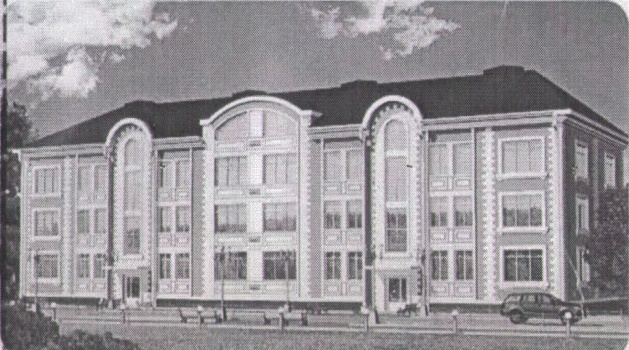 195112 г .Санкт-Петербург Карла Фаберже  пл.,8 лит. А. оф.218ИНН 7806482698 КПП 780601001 ОГРН 1127847386480                                       телефон 89602619311    эл.почта tata.scher@mail.ru                                                                             Протокол № 6/17- ОСО проведении общего собрания ( в форме заочного голосования ) членов ЖСК « Поместье у Озера» и собственников в многоквартирном доме по адресу :дом N9 41 ул. Советская г. Всеволожск состоявшееся с «10» июня 2017 г. по «20» июня 2017 г. в соответствии со ст.47 Жилищного Кодекса РФ по инициативе председателя правления ЖСК «Поместье у Озера» в связи с отсутствием кворума очного собрания от 27 мая 2017 г. В голосовании участвовали члены ЖСК и собственники ЖСК «Поместье у Озера» в количестве 25 чел. Что составляет 55% от общего количества .Кворум есть .                                                                                                                                                                                                                                           Повестка собрания .1.  Оплата ОДН холодной воды по общедомовому   счётчику       По первому вопросу проголосовали «за»    23 чел.  «воздержались» 2 чел  «против»    0 чел.Решение :  Оплату ОДН холодной воды производить по общедомовому счетчику .Подсчет голосов состоялся ранее избранной комиссией ( протокол 3/17-ОС ) в составе : Гранкина А.А. , Савельевой Ю.А., Пановой В.И. в присутствии председателя  ЖСК « Поместье у Озера» Шерстобитовой Т. М. В подсчете были учтены 25 бюллетеней .Повестка дня исчерпана . Собрание закрыто  20.06.2017 г. в 18 час . 00 мин. 	 Председатель правления ЖСК «Поместье у Озера» Шерстобитова Т.М.Члены счетной Комиссии :                      Гранкин А.А.	Савельева Ю.А.	Панова В.И.В  целях  соблюдения  режима  конфиденциальности  подпись Председателя ЖСК  и членов счетной комиссии при размещении протокола на официальном интернет-сайте ЖСК, для всеобщего просмотра недоступны.